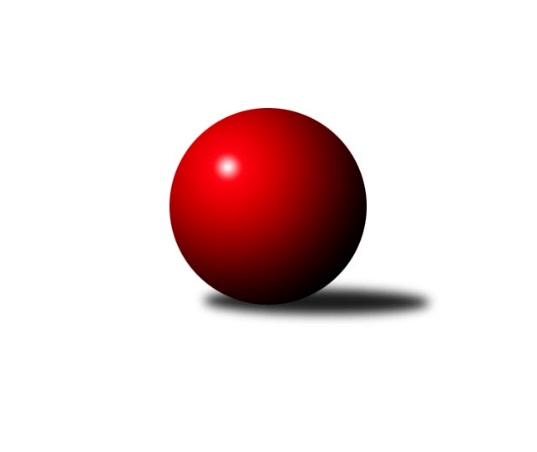 Č.9Ročník 2021/2022	20.5.2024 OP Strakonice a Písek 2021/2022Statistika 9. kolaTabulka družstev:		družstvo	záp	výh	rem	proh	skore	sety	průměr	body	plné	dorážka	chyby	1.	TJ Fezko Strakonice A	7	7	0	0	42.0 : 14.0 	(54.0 : 30.0)	2436	14	1721	715	53.1	2.	TJ Sokol Písek B	7	4	0	3	33.0 : 23.0 	(46.0 : 38.0)	2214	8	1591	623	64	3.	TJ Fezko Strakonice B	8	3	1	4	26.0 : 38.0 	(41.0 : 55.0)	2265	7	1621	645	75.1	4.	TJ Blatná D	7	2	1	4	25.0 : 31.0 	(41.0 : 43.0)	2274	5	1634	640	70.3	5.	TJ Fezko Strakonice C	7	0	2	5	18.0 : 38.0 	(34.0 : 50.0)	2123	2	1517	606	79.1Tabulka doma:		družstvo	záp	výh	rem	proh	skore	sety	průměr	body	maximum	minimum	1.	TJ Fezko Strakonice A	3	3	0	0	18.0 : 6.0 	(24.0 : 12.0)	2514	6	2638	2404	2.	TJ Sokol Písek B	4	3	0	1	22.0 : 10.0 	(31.5 : 16.5)	2160	6	2303	1941	3.	TJ Fezko Strakonice B	4	2	1	1	16.0 : 16.0 	(25.0 : 23.0)	2317	5	2451	2185	4.	TJ Blatná D	3	2	0	1	14.0 : 10.0 	(19.5 : 16.5)	2437	4	2484	2398	5.	TJ Fezko Strakonice C	4	0	1	3	9.0 : 23.0 	(18.0 : 30.0)	2230	1	2267	2208Tabulka venku:		družstvo	záp	výh	rem	proh	skore	sety	průměr	body	maximum	minimum	1.	TJ Fezko Strakonice A	4	4	0	0	24.0 : 8.0 	(30.0 : 18.0)	2437	8	2539	2250	2.	TJ Sokol Písek B	3	1	0	2	11.0 : 13.0 	(14.5 : 21.5)	2242	2	2418	2138	3.	TJ Fezko Strakonice B	4	1	0	3	10.0 : 22.0 	(16.0 : 32.0)	2245	2	2381	2128	4.	TJ Fezko Strakonice C	3	0	1	2	9.0 : 15.0 	(16.0 : 20.0)	2126	1	2271	2012	5.	TJ Blatná D	4	0	1	3	11.0 : 21.0 	(21.5 : 26.5)	2192	1	2458	2080Tabulka podzimní části:		družstvo	záp	výh	rem	proh	skore	sety	průměr	body	doma	venku	1.	TJ Fezko Strakonice A	7	7	0	0	42.0 : 14.0 	(54.0 : 30.0)	2436	14 	3 	0 	0 	4 	0 	0	2.	TJ Sokol Písek B	7	4	0	3	33.0 : 23.0 	(46.0 : 38.0)	2214	8 	3 	0 	1 	1 	0 	2	3.	TJ Fezko Strakonice B	8	3	1	4	26.0 : 38.0 	(41.0 : 55.0)	2265	7 	2 	1 	1 	1 	0 	3	4.	TJ Blatná D	7	2	1	4	25.0 : 31.0 	(41.0 : 43.0)	2274	5 	2 	0 	1 	0 	1 	3	5.	TJ Fezko Strakonice C	7	0	2	5	18.0 : 38.0 	(34.0 : 50.0)	2123	2 	0 	1 	3 	0 	1 	2Tabulka jarní části:		družstvo	záp	výh	rem	proh	skore	sety	průměr	body	doma	venku	1.	TJ Fezko Strakonice C	0	0	0	0	0.0 : 0.0 	(0.0 : 0.0)	0	0 	0 	0 	0 	0 	0 	0 	2.	TJ Sokol Písek B	0	0	0	0	0.0 : 0.0 	(0.0 : 0.0)	0	0 	0 	0 	0 	0 	0 	0 	3.	TJ Fezko Strakonice B	0	0	0	0	0.0 : 0.0 	(0.0 : 0.0)	0	0 	0 	0 	0 	0 	0 	0 	4.	TJ Blatná D	0	0	0	0	0.0 : 0.0 	(0.0 : 0.0)	0	0 	0 	0 	0 	0 	0 	0 	5.	TJ Fezko Strakonice A	0	0	0	0	0.0 : 0.0 	(0.0 : 0.0)	0	0 	0 	0 	0 	0 	0 	0 Zisk bodů pro družstvo:		jméno hráče	družstvo	body	zápasy	v %	dílčí body	sety	v %	1.	Martin Krajčo 	TJ Fezko Strakonice A 	7	/	7	(100%)	12	/	14	(86%)	2.	Pavel Sitter 	TJ Sokol Písek B 	7	/	7	(100%)	11	/	14	(79%)	3.	Miroslav Kocour 	TJ Fezko Strakonice C 	6	/	6	(100%)	12	/	12	(100%)	4.	Petr Švec 	TJ Fezko Strakonice A 	6	/	6	(100%)	9	/	12	(75%)	5.	Marie Lukešová 	TJ Sokol Písek B 	6	/	6	(100%)	9	/	12	(75%)	6.	Václav Kalous 	TJ Fezko Strakonice B 	5	/	6	(83%)	9	/	12	(75%)	7.	František Nesveda 	TJ Blatná D 	5	/	6	(83%)	8	/	12	(67%)	8.	Matyáš Hejpetr 	TJ Fezko Strakonice B 	5	/	7	(71%)	10.5	/	14	(75%)	9.	Jaroslav Pýcha 	TJ Blatná D 	4	/	5	(80%)	9	/	10	(90%)	10.	Karel Koubek 	TJ Blatná D 	4	/	5	(80%)	7	/	10	(70%)	11.	Iva Švejcarová 	TJ Sokol Písek B 	4	/	6	(67%)	6	/	12	(50%)	12.	Karel Palán 	TJ Fezko Strakonice C 	4	/	7	(57%)	6	/	14	(43%)	13.	Richard Zelinka 	TJ Fezko Strakonice A 	3	/	3	(100%)	5	/	6	(83%)	14.	Karel Filek 	TJ Fezko Strakonice A 	3	/	5	(60%)	6	/	10	(60%)	15.	Zdeněk Valdman 	TJ Fezko Strakonice A 	3	/	5	(60%)	6	/	10	(60%)	16.	Ondřej Skolek 	TJ Blatná D 	3	/	5	(60%)	4.5	/	10	(45%)	17.	Libor Hejpetr 	TJ Fezko Strakonice B 	3	/	7	(43%)	8	/	14	(57%)	18.	Jiří Maťátko 	TJ Fezko Strakonice C 	3	/	7	(43%)	8	/	14	(57%)	19.	Miroslav Procházka 	TJ Sokol Písek B 	3	/	7	(43%)	7.5	/	14	(54%)	20.	Zlatuše Hofmanová 	TJ Sokol Písek B 	2	/	2	(100%)	4	/	4	(100%)	21.	Josef Navrátil 	TJ Blatná D 	2	/	3	(67%)	4	/	6	(67%)	22.	Hana Kyrianová 	TJ Fezko Strakonice A 	2	/	4	(50%)	6	/	8	(75%)	23.	Václav Valhoda 	TJ Fezko Strakonice A 	2	/	5	(40%)	5	/	10	(50%)	24.	Olga Procházková 	TJ Sokol Písek B 	2	/	7	(29%)	5.5	/	14	(39%)	25.	Pavel Poklop 	TJ Fezko Strakonice A 	2	/	7	(29%)	5	/	14	(36%)	26.	Vladimír Falc 	TJ Fezko Strakonice C 	2	/	7	(29%)	3	/	14	(21%)	27.	Jiří Linhart 	TJ Fezko Strakonice B 	2	/	8	(25%)	4.5	/	16	(28%)	28.	Jaroslav Petráň 	TJ Fezko Strakonice C 	1	/	2	(50%)	3	/	4	(75%)	29.	Adriana Němcová 	TJ Fezko Strakonice B 	1	/	4	(25%)	4	/	8	(50%)	30.	Bohuslava Říhová 	TJ Blatná D 	1	/	5	(20%)	5	/	10	(50%)	31.	Martina Bendasová 	TJ Sokol Písek B 	1	/	5	(20%)	3	/	10	(30%)	32.	Milada Pirožeková 	TJ Fezko Strakonice B 	1	/	6	(17%)	2	/	12	(17%)	33.	Josef Kohout 	TJ Blatná D 	1	/	6	(17%)	1.5	/	12	(13%)	34.	David Trobl 	TJ Fezko Strakonice B 	1	/	8	(13%)	3	/	16	(19%)	35.	Marcela Kalesová 	TJ Fezko Strakonice B 	0	/	1	(0%)	0	/	2	(0%)	36.	Jiří Votýpka 	TJ Sokol Písek B 	0	/	1	(0%)	0	/	2	(0%)	37.	Jaroslav Holfeld 	TJ Fezko Strakonice B 	0	/	1	(0%)	0	/	2	(0%)	38.	Eva Konzalová 	TJ Blatná D 	0	/	2	(0%)	1	/	4	(25%)	39.	Zuzana Koubová 	TJ Fezko Strakonice C 	0	/	2	(0%)	0	/	4	(0%)	40.	Petra Prýmasová 	TJ Blatná D 	0	/	2	(0%)	0	/	4	(0%)	41.	Josef Herzig 	TJ Fezko Strakonice C 	0	/	5	(0%)	0	/	10	(0%)	42.	Zdeněk Zárybnický 	TJ Fezko Strakonice C 	0	/	6	(0%)	2	/	12	(17%)Průměry na kuželnách:		kuželna	průměr	plné	dorážka	chyby	výkon na hráče	1.	TJ Blatná, 1-4	2405	1704	701	65.2	(401.0)	2.	TJ Fezko Strakonice, 1-4	2326	1661	664	71.7	(387.7)	3.	TJ Sokol Písek, 1-2	2138	1527	611	62.4	(356.4)Nejlepší výkony na kuželnách:TJ Blatná, 1-4TJ Fezko Strakonice A	2539	2. kolo	Josef Navrátil 	TJ Blatná D	464	8. koloTJ Blatná D	2484	8. kolo	Jaroslav Pýcha 	TJ Blatná D	453	4. koloTJ Blatná D	2428	2. kolo	Martin Krajčo 	TJ Fezko Strakonice A	449	2. koloTJ Blatná D	2398	4. kolo	Jaroslav Pýcha 	TJ Blatná D	445	8. koloTJ Fezko Strakonice B	2381	8. kolo	Karel Filek 	TJ Fezko Strakonice A	441	2. koloTJ Sokol Písek B	2205	4. kolo	Zdeněk Valdman 	TJ Fezko Strakonice A	432	2. kolo		. kolo	Petr Švec 	TJ Fezko Strakonice A	429	2. kolo		. kolo	Karel Koubek 	TJ Blatná D	426	2. kolo		. kolo	Karel Koubek 	TJ Blatná D	426	4. kolo		. kolo	Bohuslava Říhová 	TJ Blatná D	417	8. koloTJ Fezko Strakonice, 1-4TJ Fezko Strakonice A	2638	4. kolo	Richard Zelinka 	TJ Fezko Strakonice A	481	4. koloTJ Fezko Strakonice A	2537	6. kolo	Petr Švec 	TJ Fezko Strakonice A	474	6. koloTJ Fezko Strakonice A	2509	9. kolo	Karel Filek 	TJ Fezko Strakonice A	471	1. koloTJ Fezko Strakonice A	2501	7. kolo	Václav Valhoda 	TJ Fezko Strakonice A	461	4. koloTJ Blatná D	2458	7. kolo	Pavel Poklop 	TJ Fezko Strakonice A	460	6. koloTJ Fezko Strakonice B	2451	9. kolo	Petr Švec 	TJ Fezko Strakonice A	455	9. koloTJ Sokol Písek B	2418	8. kolo	Martin Krajčo 	TJ Fezko Strakonice A	450	4. koloTJ Fezko Strakonice A	2404	1. kolo	Josef Navrátil 	TJ Blatná D	446	7. koloTJ Fezko Strakonice B	2321	7. kolo	Adriana Němcová 	TJ Fezko Strakonice B	440	9. koloTJ Fezko Strakonice B	2311	3. kolo	Karel Filek 	TJ Fezko Strakonice A	440	7. koloTJ Sokol Písek, 1-2TJ Sokol Písek B	2303	9. kolo	Marie Lukešová 	TJ Sokol Písek B	427	3. koloTJ Fezko Strakonice A	2250	5. kolo	Pavel Sitter 	TJ Sokol Písek B	413	5. koloTJ Sokol Písek B	2207	6. kolo	Iva Švejcarová 	TJ Sokol Písek B	412	9. koloTJ Sokol Písek B	2188	3. kolo	Marie Lukešová 	TJ Sokol Písek B	405	5. koloTJ Fezko Strakonice B	2128	6. kolo	Pavel Sitter 	TJ Sokol Písek B	404	9. koloTJ Blatná D	2080	9. kolo	Pavel Sitter 	TJ Sokol Písek B	401	6. koloTJ Fezko Strakonice C	2012	3. kolo	Marie Lukešová 	TJ Sokol Písek B	400	9. koloTJ Sokol Písek B	1941	5. kolo	Pavel Sitter 	TJ Sokol Písek B	399	3. kolo		. kolo	Iva Švejcarová 	TJ Sokol Písek B	395	5. kolo		. kolo	Pavel Poklop 	TJ Fezko Strakonice A	392	5. koloČetnost výsledků:	8.0 : 0.0	1x	7.0 : 1.0	1x	6.0 : 2.0	4x	5.0 : 3.0	4x	4.0 : 4.0	2x	3.0 : 5.0	1x	2.0 : 6.0	4x	1.0 : 7.0	1x